ФГАОУ ДПО «НОВОРОССИЙСКИЙЦЕНТР ПРОФЕССИОНАЛЬНОЙ ПОДГОТОВКИИ ПОВЫШЕНИЯ КВАЛИФИКАЦИИ КАДРОВФЕДЕРАЛЬНОГО ДОРОЖНОГО АГЕНТСТВА»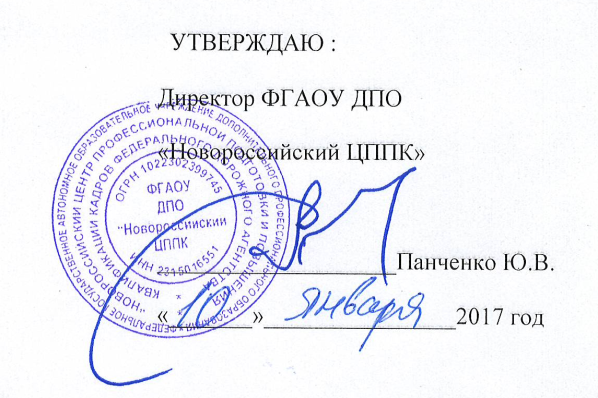 ПОЛОЖЕНИЕ О ПРОМЕЖУТОЧНОЙ И ИТОГОВОЙ АТТЕСТАЦИИОБУЧАЮЩИХСЯ. 1. Общие положения1.1. Положение о промежуточной и итоговой аттестации обучающихся (далее Положение) разработано в соответствии с Федеральным законом «Об образовании в Российской Федерации», иными законодательными актами Российской Федерации, Уставом учреждения и иными локальными актами Центра.1.2 Настоящее Положение определяет условия и порядок оценивания знаний и умений обучающихся, организацию промежуточной и итоговой аттестации обучающихся.1.3. Оценка качества усвоения обучающимся содержания конкретной образовательной программы, курса в процессе или по окончанию их изучения проводится с целью:- повышения учебной мотивации и учебной самостоятельности обучающихся;- повышения качества знаний обучающихся;- повышения объективности оценки знаний и умений обучающихся;- повышения ответственности педагогических работников и обучающихся за качествоосвоения образовательной программы;- определение эффективности работы педагогического коллектива;- установление фактического уровня теоретических и практических знаний обучающихся учебного плана, их умений и навыков и соотнесение этого уровня с требованиями образовательных программ.2. Промежуточная аттестация.2.1. Промежуточная аттестация – это оценка качества усвоения содержания какой-либо части (частей), темы (тем), раздела конкретной учебной программы, предмета по окончании их изучения по итогам учебного периода с целью определения соответствия уровня и качества знаний, умений, навыков, требованиям, предусмотренных образовательной программой.2.2. Промежуточная аттестация обучающихся может проводиться в форме письменного тестирования, устного собеседования и иных форм преподавателем, который ведет учебные занятия в учебной группе.2.3. Сроки для проведения промежуточной аттестации устанавливаются учебными планами по соответствующим образовательным программам.2.4. Содержание и объем материала, подлежащего проверке и оцениванию, определяется обязательным минимумом содержания образования и учебными программами.2.5. В критерии оценки уровня подготовки обучающегося входят:- уровень освоения материала, предусмотренного учебной программой;- умения использовать теоретические знания при выполнении практических задач;- обоснованность и четкость изложения ответа;- наличие умений самостоятельной работы с учебной литературой.2.6. Система оценок строится на анализе результатов ответа обучающегося и следующим образом отражает уровень знаний обучающегося (количество выполненных заданий в процентах от общего числа заданий): 80 -100% - зачет;0 -79% - незачет.2.7. При осуществлении промежуточного контроля проверка и оценка знаний и умений носит индивидуальный характер. Преподаватель учреждения проверяет и оценивает знания, умения и навыки каждого обучающегося.2.8. Неудовлетворительные результаты промежуточной аттестации по одному или нескольким учебным предметам, курсам, дисциплинам образовательной программы или не прохождение промежуточной аттестации при отсутствии уважительных причин признаются академической задолженностью. Обучающиеся обязаны ликвидировать академическую задолженность.2.9. Обучающиеся, имеющие академическую задолженность, вправе пройти дополнительную промежуточную аттестацию по соответствующим учебному предмету, курсу, дисциплине.2.10. Не допускается взимание платы с обучающихся за прохождение промежуточной аттестации.3. Итоговая аттестация обучающихся3.1. Итоговая аттестация, завершающая освоение основных образовательных программ является обязательной и принимается экзаменационной комиссией, создаваемой учреждением.3.2. Итоговая аттестация - процедура, проводимая с целью установления уровня знаний обучающихся с учетом целей обучения, вида образовательной программы, установленных требований к содержанию программ обучения и сопровождающаяся последующей выдачей соответствующих документов об образовании.3.3. Итоговая аттестация осуществляется по каждой образовательной программе, реализуемой учреждением, экзаменационная комиссия утверждается  приказом директора учреждения в состав комиссии входит преподаватель данной учебной группы.3.4. К итоговой аттестации допускаются обучающиеся, успешно завершившие в полном объеме освоение образовательных программ, не имеющие академической задолженности.3.5 Итоговая аттестация выпускников, обучавшихся по программе профессиональной подготовки водителей транспортных средств, заключается в самостоятельном выполнении обучающимися теоретических и практических заданий, предусмотренных программой обучения, оценке их качества, выявления фактического уровня знаний, умений и практических навыков обучающихся и состоит из нескольких аттестационных испытаний следующих видов:- сдача итоговых экзаменов по отдельным учебным предметам, включенным в перечень итоговой аттестации в рамках основной образовательной программы;- выполнение практического задания по профессии в пределах требований образовательного стандарта профессиональной подготовки.3.5. Итоговая аттестация в учреждении проводится в виде экзамена.3.6.Форма проведения экзамена (устная, письменная, смешанная, тестирование, в том числе с использованием компьютерных технологий и электронных носителей) устанавливается учреждением самостоятельно.3.7. Экзамен не может быть заменен оценкой уровня знаний на основе промежуточного контроля знаний обучающихся.3.8. Экзаменационные материалы составляются на основе рабочей программы учебной дисциплины и охватывают ее наиболее актуальные разделы и темы.3.9. Экзамен проводится в объеме учебного материала за пройденный курс.3.10. В экзамен включаются вопросы и задания:- демонстрирующие изменение компетентности обучающихся в рамках изученной дисциплины;- позволяющие определить уровень усвоения обучающимся учебного и практического материала;- охватывающие все содержание соответствующей образовательной программы.3.12. В период подготовки к экзамену могут проводиться консультации по экзаменационным материалам за счет общего бюджета времени, отведенного на консультации.3.13. К началу экзамена должны быть подготовлены следующие документы:- экзаменационные билеты;- материалы справочного характера;- иные документы, разрешенные к использованию на экзамене;3.14 К практической части экзамена допускаются учащиеся, успешно прошедшие теоретическую часть.3.15. Уровень подготовки обучающегося на теоретическом экзамене оценивается в процентном соотношении количества выполненных заданий от общего числа заданий: 90 -100 – отлично; 80 - 89 – хорошо 70 -79 – удовлетворительно 0 - 69 – неудовлетворительно.Уровень подготовки обучающегося на практическом экзамене оценивается в процентном соотношении количества выполненных заданий от общего числа заданий 90 -100 – отлично; 80 - 89 – хорошо 70 -79 – удовлетворительно 0 - 69 – неудовлетворительно.3.16. Решение о прохождении обучающимся итоговых испытаний фиксируется в протоколе. 3.17. В случае несогласия обучающегося с результатами итоговой аттестации ему предоставляется право опротестовать оценку в течение трех дней после ее объявления, подав апелляцию в письменной форме на имя директора учреждения.3.18. Лицу, не прошедшему итоговой аттестации или получившему по результатам итоговой аттестации неудовлетворительную оценку, разрешается повторная аттестация, после прохождения дополнительной подготовки, с последующей выдачей соответствующего документа об образовании.3.19. Не допускается взимание платы с обучающихся за прохождение повторной итоговой аттестации.4. Выдача документов об образовании4.1. Документы об образовании оформляются на русском языке.4.2. Выдача обучающимся документов осуществляется при условии успешного прохождения итоговой аттестации.4.3. По письменному запросу обучающегося выдается справка установленного образца об обучении в учреждении или об освоении тех или иных компонентов учебных программ.4.4. Лицам, успешно прошедшим обучение и прошедшим итоговую аттестацию, Учреждением в соответствии с лицензией выдаются документы об образовании, устанавливаемые Учреждением.4.5. Лицам, успешно завершившим обучение по дополнительной профессиональной программе, и сдавшим квалификационный экзамен, Учреждение выдает следующие документы государственного образца о дополнительном профессиональном образовании: свидетельство, удостоверение о повышении квалификации или диплом о профессиональной переподготовке.4.6. За выдачу документов об образовании и (или) о квалификации, документов об обучении дополнительная  плата не взимается.5. Заключительные положения5.1. Настоящее Положение, а также все изменения и дополнения к нему принимаются иутверждаются директором учреждения и действуют до замены их новым.5.2. Вопросы, не нашедшие своего отражения в настоящем Положении, регламентируются другими локальными нормативными актами учреждения и решаются руководством учреждения индивидуально в каждом конкретном случае.